令和５年度第２回誰もが共に暮らすための市民会議　アンケートこの度は、令和５年度第２回誰もが共に暮らすための市民会議に御参加いただき、ありがとうございます。市民会議をより良いものとしていくため、アンケートへの御協力をお願いします。アンケートは以上です。御協力ありがとうございました。【送付先】〒３３０－９５８８　さいたま市浦和区常盤６－４－４さいたま市福祉局障害福祉部障害政策課ノーマライゼーション推進係電話：０４８－８２９－１３０６　FAX：０４８－８２９－１９８１メール：shogai-seisaku@city.saitama.lg.jp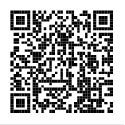 【ホームページからの回答】以下のURLから回答フォームにアクセスできます。https://www.city.saitama.jp/enquete/e002757.html　【回答締め切り】令和５年１１月２４日（金曜日）問１　次期さいたま市障害者総合支援計画についてお聞きします。Ａ案～Ｃ案の内、表紙のデザインとしていいと思うもの１つに〇をつけてください。Ａ　　　 　　　　Ｂ　 　　　　　　Ｃ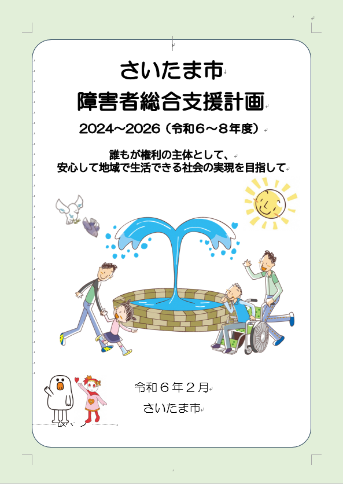 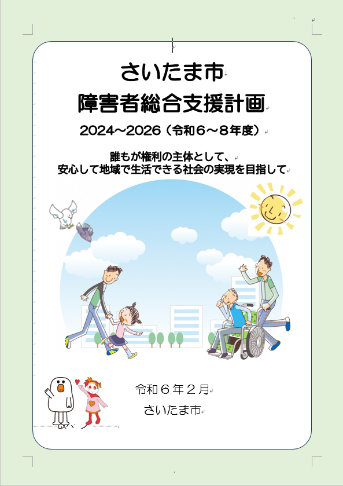 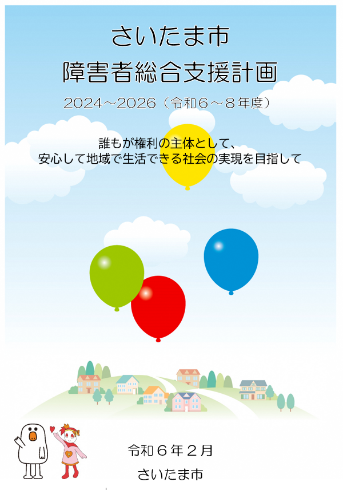 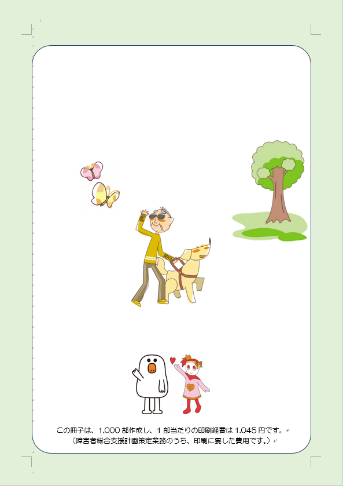 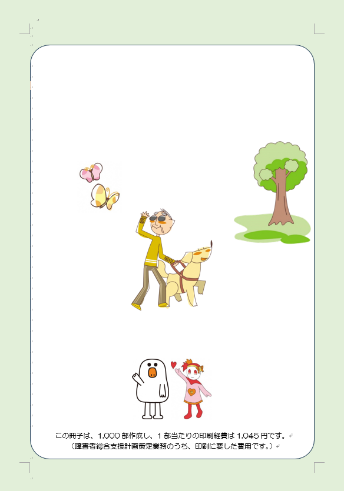 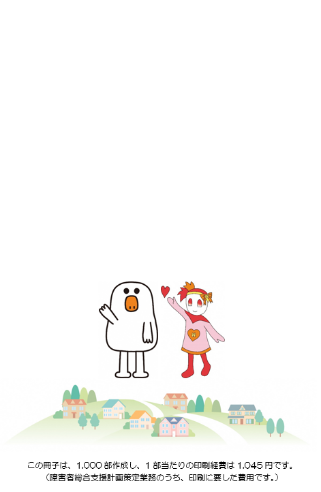 無断転載禁止問２　本日の市民会議の満足度はいかがですか。１　とても満足　　　　２　満足　　　　３　不満　　　　　　　４　とても不満問３　十分に意見交換することはできましたか。１　十分に意見交換できた　　　　２　まあまあ意見交換できた３　あまり意見交換できなかった　 ４　意見交換できなかった５　書面参加問４　その他、本日の市民会議に関する御意見について御自由に御記入ください。●以下の質問は、今後のさいたま市の障害者施策推進のためにお聞きするものです。（回答は任意です。）【障害のある方本人、障害のある方の家族の方にお尋ねします。】現在、「自らが望む形でできている」とじますか。１そう思う　　　　　　　２どちらかと言えばそう思う３あまり思わない　　　　４思わない